 Obec Vydří, Vydří 51, 378 02 Stráž nad Nežárkou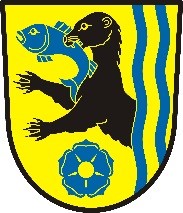 www.vydri.cz,   e-mail : obec.vydri@tiscali.cz,   tel. 384 380 090, 725 047 266___________________________________________________________________________INFORMACE OBČANŮM VYDŘÍZačátkem roku 2022 bude Obec Vydří zpracovávat návrh 3. zprávy o uplatňování územního plánu Vydří. Tímto vyzýváme majitele nemovitostí v k.ú. Vydří k podání :NÁVRHU POŘÍZENÍ ZMĚNY ÚZEMNÍHO PLÁNU podle § 46 odst. 1) zákona č. 183/2006 Sb., o územním plánování a stavebním řádu (stavení zákon), ve znění pozdějších předpisů.Návrhy můžete podávat do 10.8.2021 na Obecním úřadu Vydří v úředních hodinách:Pondělí : 8:30 – 11:00Pátek :   16:00 – 17:30